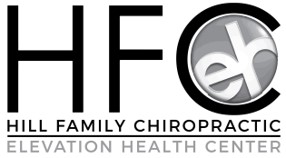 Authorization is given to __________________________ to consent to chiropractic treatment			         (Name of responsible adult) for my child _________________ if I (we) the parent(s) or guardians are not available at the time of 		(Name of Child)____________________’s scans, x-rays, adjustments or therapies.  I (we) accept responsibility for all          (Name of Child)charges related to any scans, x-rays, adjustments or therapies rendered by reason of this authority.Time frame for use of this consent: ______________________________________________					(If no date indicated, effective for 12 months from date below)Child’s birth date: ______________________________Name of Parent(s) ___________________________ Phone number: __________________Address: _______________________ City: ________________ State: ______ Zip: ___________Signature of Parent/Legal Guardian: __________________________Relationship: ___________Date: ____________________